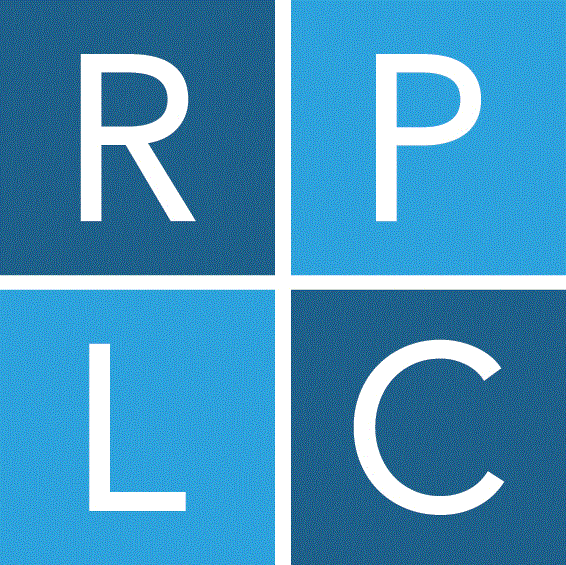 RICHMOND PARISH LANDS CHARITYThe Vestry House, 21 Paradise Road, Richmond TW9 1SATel: 020 8948 5701Registered Charity Number 200069 This form should be emailed to grants@rplc.org.uk with supporting financial information and photographsRFO GRANT RENEWALBy completing this form and sending it to the RPLC you are agreeing that information may be retained electronically or by hard copy for internal use and future reference by the RPLC.N.B. IF you have not done so in the last 12 months, please provide scanned or downloaded evidence of your organisation’s bank account details showing organisation name, address, sort code and account number in the form of a recent statement (last 3 months).Organisation:Amount requested:Amount requested:£     Date sent to RPLC:Date sent to RPLC:Last core funding received from the RPLC:Last core funding received from the RPLC:£     Which of the following occurred in the last 12 months?Which of the following occurred in the last 12 months?Which of the following occurred in the last 12 months?Which of the following occurred in the last 12 months?Increased membershipImproved service deliveryWider public awarenessIncreased user involvementAdditional servicesIncreased volume of work2. What are the two principal unmet needs that you are trying to address through your work?     1.          2.      3. What unexpected issues did your organisation encounter in the past 12 months? 4. What statistical evidence do you have of the impact of your grant? Number of people helped from RPLC Benefit Area      Number of people helped within LBRuT      Other statistical evidence of impact:5. Describe how an individual has been helped through this grant.6. What next? How will your organisation make any changes because of 
    your evaluation?7. What other evidence do you have that your organisation met the needs  
    that were described in your original application?8. How have you ensured that quality standards are maintained?9. What governance issues or changes have there been in the last year?10. Please give details of any new or reduced funding expected in the next 
      12 months.11. Please list three targets for your organisation in the coming year    1.          2.          3.      12. What are the principal concerns for your organisation in the year ahead?13. What involvement have you had with commissioning and if so, who are your partner organisations?14. Please add any further information which you would like brought to the attention of the Trustees.Financial InformationMost recent financial dataPlease identify which of the following you are able to supply, and confirm that you will send the data along with this application formPlease attach/send at least two photographs of your recent work to the email with your application form, for which you give permission to the RPLC to use either in Reports or on our website.Contact name:Role:Telephone number:Email address:Registered CharityCharitable Incorporated Organisation (CIO)Charitable Incorporated Organisation (CIO)Charitable Incorporated Organisation (CIO)Charitable Incorporated Organisation (CIO)Community Interest CompanyConstituted Community GroupConstituted Community GroupConstituted Community GroupConstituted Community GroupOther:Charity Number:Company NumberCompany NumberCompany NumberBank Sort Code:Account No.:Account No.:Account No.: